Муниципальное казённое дошкольное образовательное учреждение «Уксянский детский сад «Рябинушка»Творческий отчёт о проведении в 1 младшей «Б» группе«Книжкиной недели»Воспитатель: Латышева Т.В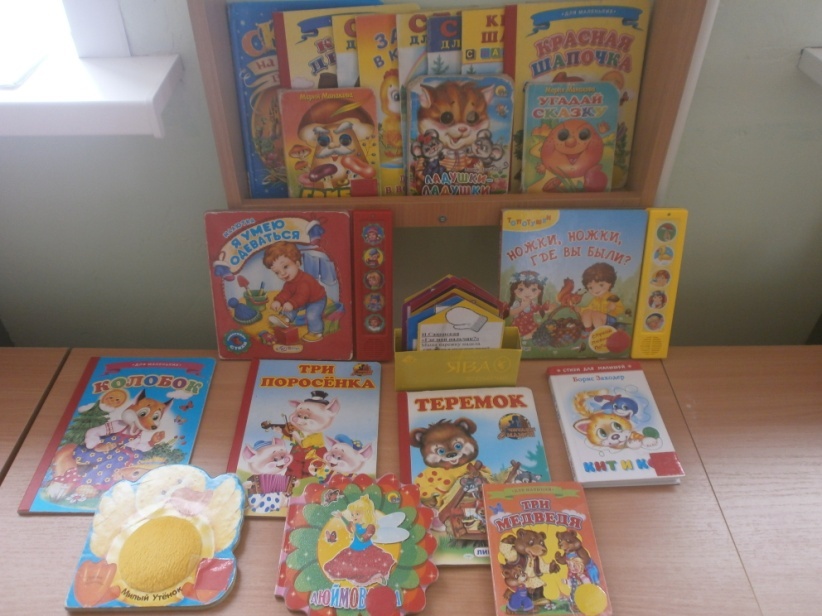  «Книжкина неделя»Цель: Развивать интерес к литературным произведениям и желание слушать и рассматривать книги. Расширять представления о книгах. Воспитывать доброжелательное отношение к книгам.Для маленького ребенка путь в мир литературы лежит через рассказывание взрослых и чтение ими книг. Для малыша книга - это дверца в большой мир, полный чудес, тайн, подвигов; это первый эмоциональный опыт постижения добра и зла, справедливости, отваги и многого другого. Как сделать так, чтобы глаза маленьких слушателей загорелись под впечатлением услышанного, внимание было сосредоточено на воспитателе и хотелось бы слушать и слушать этот чудесный текст? Ясно, что воспитатель должен обладать определенными навыками чтеца. Именно его увлеченность, понимание им авторской позиции, сюжета, идейного замысла писателя будут формировать устойчивый интерес дошкольников к художественной литературе. Для привлечения внимания детей к книге мной была организована выставка «Моя любимая книга», из принесённых книг детьми из дома. В группе вместе со всеми детьми мы рассматривали иллюстрации принесённых книг, читали их. Обсуждали сюжет сказки, её героев. Так же использовались следующие формы работы с книгой:-разучивание подвижных и хороводных игр;- использование игр и упражнений: "Угадай сказку" (по отрывку, по иллюстрации); «Угадай, кто я»; "Назови героев любимой сказки"; - подбор  загадок по сказкам;-Чтение, показ русских народных сказок: «Курочка Ряба», «Теремок», «Колобок» (фланелеграф, настольный театр, рассматривание иллюстраций к сказкам).-Дидактические и настольные игры: «Назови сказку»-Игра – драматизация по сказке «Колобок», «Репка», «Теремок»-Просмотр мультфильмов-Сюжетно- ролевая игра «Магазин»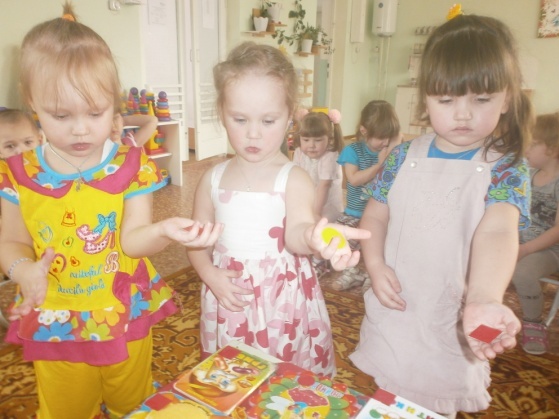 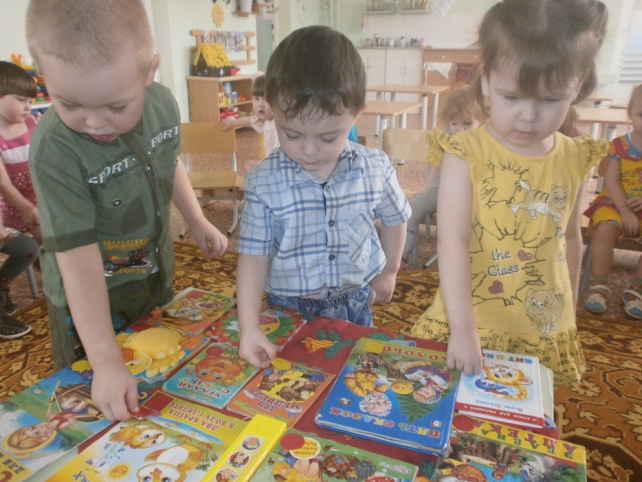 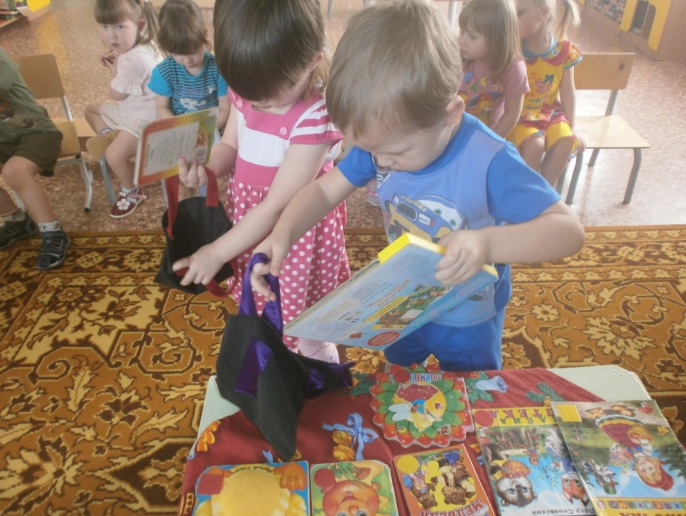 Тает снег, клокочут годы, звонко птицы гомонятПо- весеннему сегодня расцвели глаза ребят.Очень любят праздник книжкиИ девчонки, и мальчишки.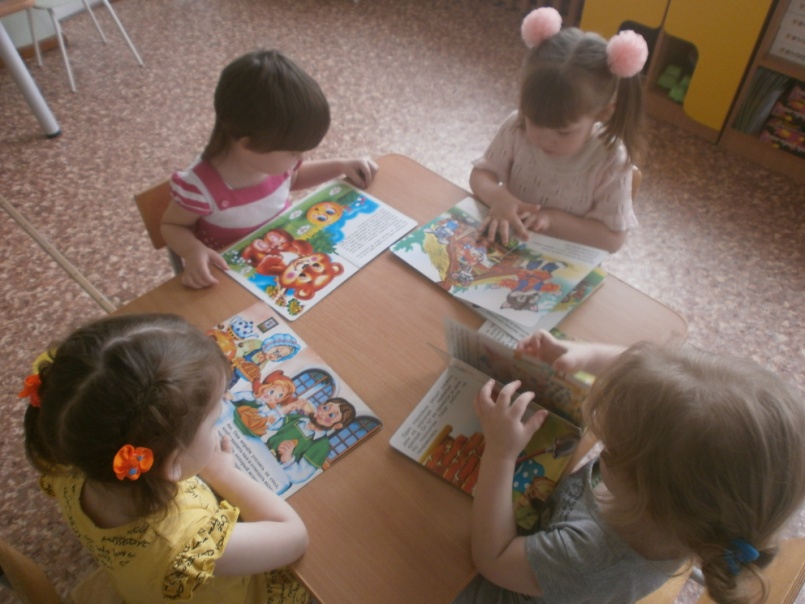 Книга-первый, книга- верный,Книга- лучший друг ребят.«Нам никак нельзя без книжки!»-Все ребята говорят.Книгу первую мою берегу я и люблю,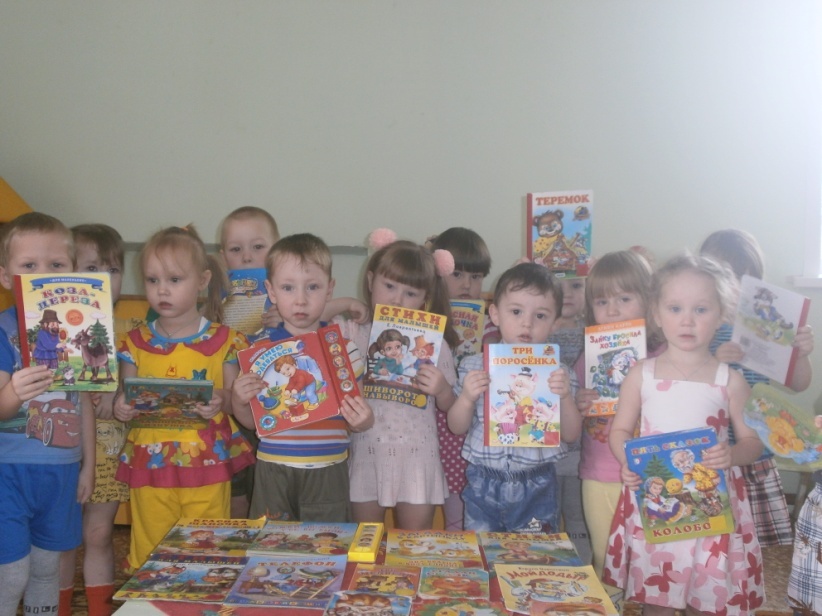 Хоть пока и по слогам я её читаю сам-И с конца, и с серединки в ней красивые картинкиЕсть стихи, рассказы, песниС книгой жить мне интересней.